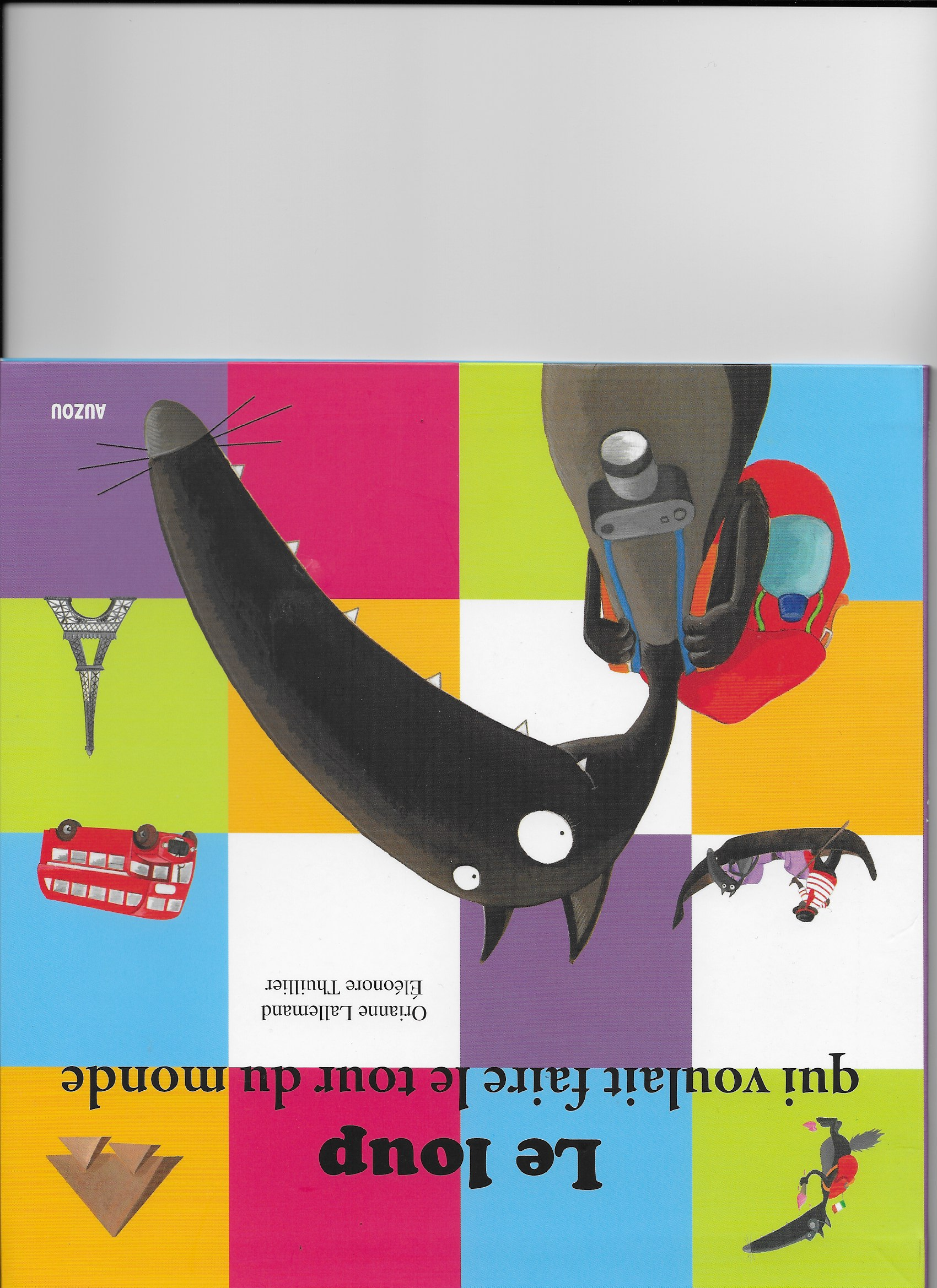 L’auteurL’éditeurL’illustrationLe titreL’illustrateur